6 tipů pro chladné dny O kosmetice WHAMISA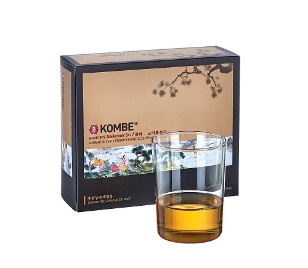 
Ženšenový čaj KOMBE (od 269 Kč) oceníte v chladných měsících hlavně proto, že Vám dodá energii. Navíc Vám vytvoří ochranný štít v boji proti nemocem? To hmatatelně pocítíte tak, že se Vám mohou vyhnout chřipky, kašle, rýmy a nachlazení. Čaj je vhodný pro vegany.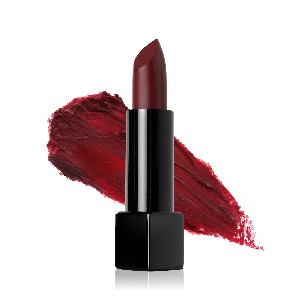 

BIO Hydratační rtěnka, odstín švestkově červená (WHAMISA, 3,5 g, 755 Kč) je vysoce hydratační a silně vyživující. Neobsahuje chemické pigmenty, nevysušuje a skvěle drží na rtech. Zanechá na rtech sametový finiš a přežije i večírek. 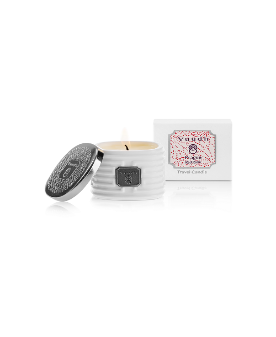 

Svíčka Praha (VUUDH, 50 g, 490 Kč) je květinově vůně, obsahuje růži damašskou a indickou, zlepšuje náladu a dodává vnitřní sílu. Svíčka je z palmového vosku, který je čistě přírodní a neuvolňuje do vzduchu škodlivé látky. Aromaterapeutické účinky: Uvolňuje a vyvolává dobrou náladu. 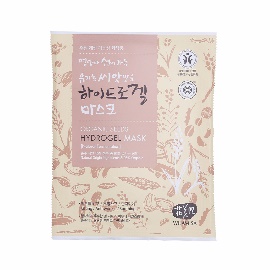 

BIO Maska proti vráskám (WHAMISA, 33 g, 265 Kč) skvěle funguje na vyhlazení vrásek, vyživí pokožka a postará se o celkovou harmonizaci pleti. Jednorázová, hydrogelová maska 
je vhodná pro vegany.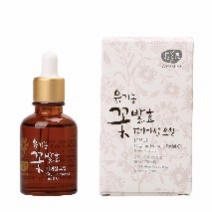 
BIO Anti-age pleťový olej (WHAMISA, 30 ml, 1495 Kč) zvyšuje elasticitu a pružnost pokožky. Díky důmyslnému skombinování 17 rostlinných extraktů je elixírem mládí pro vaši pleť. Všechny složky navíc uzamknou vlhkost i výživné látky uvnitř pleti a díky tomu produkt viditelně funguje.
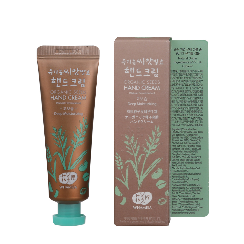 
BIO Krém na ruce vyživující (WHAMISA, 30 g, 485 Kč) ocení především ruce suché a dehydratované. Tento krém je silně vyživující. I přes své vlastnosti jsou ruce po aplikaci vláčné a krém nezanechává pocit umaštění.

WHAMISA JE LUXUSNÍ KOREJSKÁ KOSMETIKA BEZ CHEMIE: Jediná kosmetika s patentovanou fermentací a bez přidané vody na českém trhu!!!
Díky patentované fermentaci je:Znásobena účinnost výrobků a zaručen okamžitý viditelný efekt po aplikaci.Snížené riziko vzniku alergických reakcí na přírodní složky, proto je kosmetika vhodná pro alergiky a osoby s přecitlivělou pletí.Prodloužena doba trvanlivosti od otevření produktu na osm měsíců. Přípravky bez chemie vydrží max šest týdnů.Whamisa neobsahuje žádnou přidanou vodu, protože:Voda v kosmetických produktech pleť vysušuje.Voda vytváří prostředí pro množení mikroorganismů. Proto musí být produkty chemicky konzervovány. Chemické konzervanty kromě vedlejších účinků mohou dráždit pokožku nebo způsobovat alergické reakce.Produkty bez přidané vody jsou logicky koncentrovanější a proto účinnější.WHAMISA není testována na zvířatech ve všech fázích výroby produktu a je vhodná i pro vegany.
Kosmetika WHAMISA má tyto certifikáty: EWG, BDIH, VEGAN, Original Excellent DermatestWHAMISA je exkluzivně k dostání na puredistrict.cz, kombe.cz.O ženšenovém čaji KOMBE